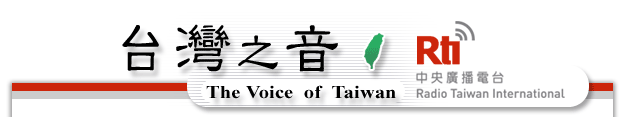 Расписание передач Русской службы МРТ - 2023 г.  Частоты на КВ:9490 кГц  11:00-12:00 UTC (Россия – Сибирь)5900 кГц  17:00-17:30 UTC (Россия – Европейская часть)ПонедельникВторникСредаЧетвергПятницаСубботаВоскресеньеНовостиНовостиНовостиНовостиНовостиПочтовый ящикМРТВоскресное шоу с Русской службой МРТНа лёгкой волнеПанорама культурной жизниТайвань сегодняТайвань и тайваньцыТайвань в мировой политикеВсемирный ЧайнатаунВоскресное шоу с Русской службой МРТВоскресное шоу с Русской службой МРТ (повтор)Учим китайскийПерекрёстки истории Тайвань говоритРадиопутешествие по Тайваню Вестник меломанаГостиная МРТВоскресное шоу с Русской службой МРТ (повтор)Китаеведение – устная историяПерекрёстки истории Тайвань говоритВсемирный Чайнатаун (повтор)Вестник меломанаГостиная МРТВоскресное шоу с Русской службой МРТ (повтор)Китаеведение – устная историяТайвань говорит (повтор)Перекрёстки истории   (повтор)Всемирный Чайнатаун (повтор)Вестник меломанаГостиная МРТВоскресное шоу с Русской службой МРТ (повтор)Китаеведение – устная историяТайвань говорит (повтор)Перекрёстки истории   (повтор)Всемирный Чайнатаун (повтор)Радиопутешествие по Тайваню (повтор)Почтовый ящик (повтор)